Встречаем Иванов день с обрядами, шутками и предсказаниямиНародное гуляние «Купальские забавы»Романовский район6 июля 2018 года20.00 Детская развлекательная программа   «Цветущий папоротник», водные забавы для детей, аттракционы21.00  Выставка – дегустация  кулинарных блюд  «Купальский стол»Конкурс на лучший стол 21.30  Народное гуляние «Купальские забавы»:- Театрализованное представление с героями праздника Лешим и Русалками- Обрядовые гулянья с хороводами - На празднике зазвучат самые напевные и душевные  русские народные и украинские песни- Плетение венков и народные гадания- Украшение купальского деревца на удачу- Молодецкие забавы, конкурс на самый красивый купальский венок - Купальский  очищающий костер и прыжки через него 23.00 – 01.00  Дискотека, живая музыка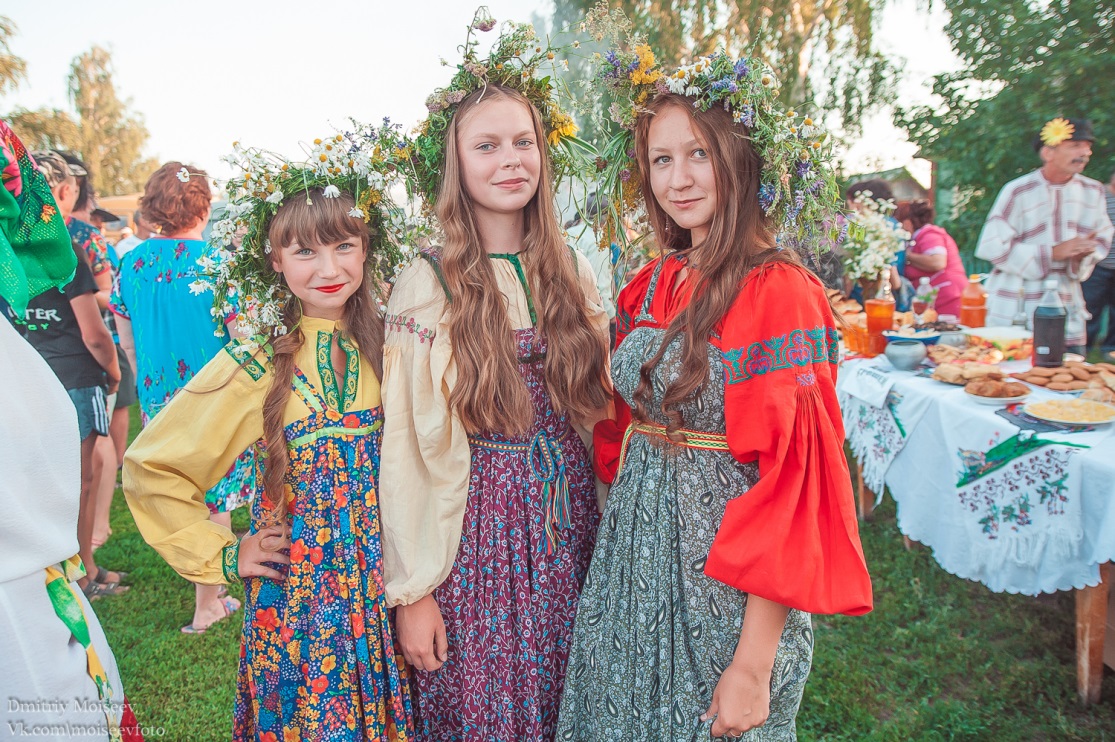 